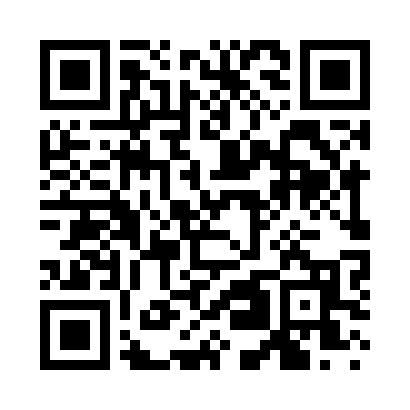 Prayer times for North Osceola, New York, USAMon 1 Jul 2024 - Wed 31 Jul 2024High Latitude Method: Angle Based RulePrayer Calculation Method: Islamic Society of North AmericaAsar Calculation Method: ShafiPrayer times provided by https://www.salahtimes.comDateDayFajrSunriseDhuhrAsrMaghribIsha1Mon3:375:261:075:138:4810:372Tue3:385:261:075:138:4810:363Wed3:395:271:075:138:4710:354Thu3:405:281:075:138:4710:355Fri3:405:281:085:138:4710:346Sat3:425:291:085:138:4610:347Sun3:435:301:085:138:4610:338Mon3:445:301:085:138:4610:329Tue3:455:311:085:138:4510:3110Wed3:465:321:085:138:4510:3011Thu3:475:331:085:138:4410:2912Fri3:485:331:095:138:4310:2813Sat3:505:341:095:138:4310:2714Sun3:515:351:095:138:4210:2615Mon3:525:361:095:138:4110:2516Tue3:545:371:095:128:4110:2417Wed3:555:381:095:128:4010:2318Thu3:565:391:095:128:3910:2119Fri3:585:401:095:128:3810:2020Sat3:595:411:095:128:3810:1921Sun4:015:421:095:128:3710:1722Mon4:025:431:095:118:3610:1623Tue4:045:441:095:118:3510:1424Wed4:055:451:095:118:3410:1325Thu4:075:461:095:108:3310:1126Fri4:085:471:095:108:3210:1027Sat4:105:481:095:108:3110:0828Sun4:115:491:095:098:3010:0729Mon4:135:501:095:098:2810:0530Tue4:145:511:095:098:2710:0331Wed4:165:521:095:088:2610:02